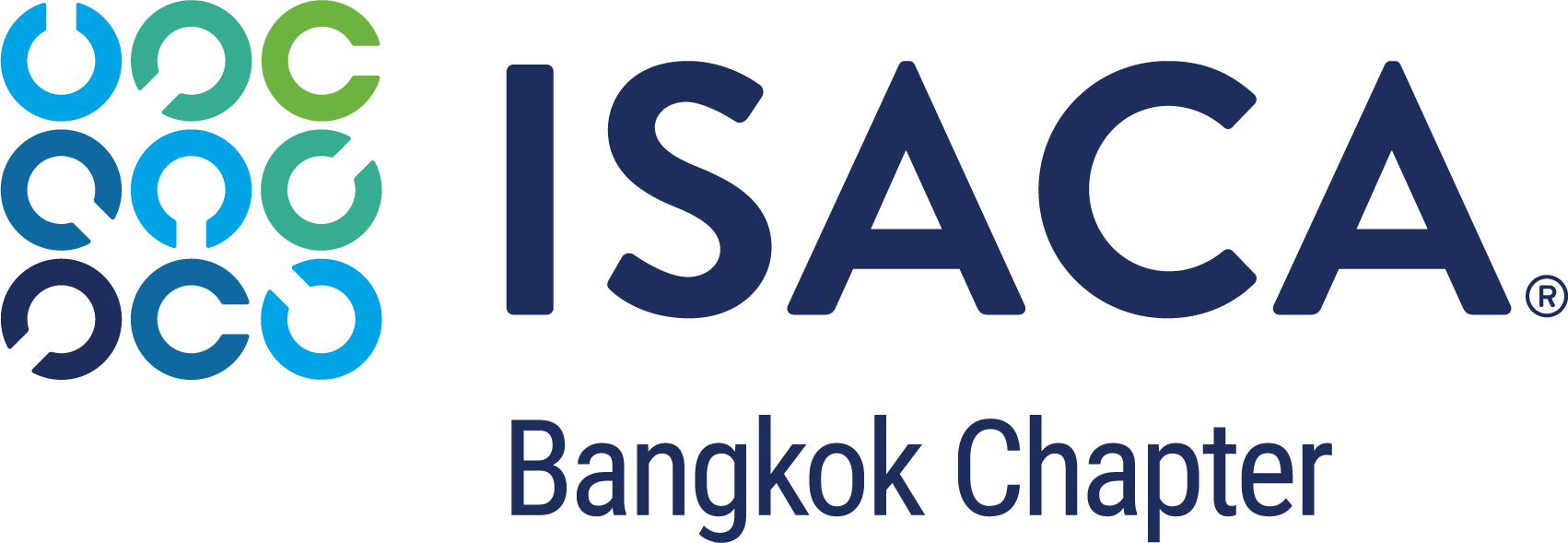 เอกสารแนบ 2 แบบที่   1หนังสือมอบฉันทะเขียนที่ __________________________วันที่ ____ เดือน____________พ.ศ. 2564	ข้าพเจ้า__________________________________________อยู่บ้านเลขที่____________ถนน____________________________ตำบลแขวง____________________________________อำเภอ/เขต _____________________________________จังหวัด__________________________ เป็นสมาชิกของสมาคมผู้ตรวจสอบและควบคุมระบบสารสนเทศ - ภาคพื้นกรุงเทพฯ เลขที่ _________________________ ขอมอบฉันทะให้ ________________________________ หมายเลขสมาชิก ______________________________อีเมล์____________________________ เป็นผู้แทนของข้าพเจ้าเพื่อเข้าประชุมออกเสียงลงคะแนนแทนข้าพเจ้าในการประชุมวิสามัญครั้งที่ 1/2564  ซึ่งจะประชุมในวันเสาร์ที่  9 ตุลาคม 2564 เวลา 09.00 น. ทางการประชุมออนไลน์ผ่านระบบ Zoom 				   ___________________________    ผู้มอบฉันทะ                                                                         (___________________________________)                                                                        __________________________    ผู้รับมอบฉันทะ                                                                                   (___________________________________)เอกสารแนบ 2 แบบที่   2หนังสือมอบฉันทะเขียนที่ __________________________วันที่ ____ เดือน____________พ.ศ. 2564	ข้าพเจ้า __________________________________________อยู่บ้านเลขที่____________ถนน____________________________ตำบล/แขวง____________________________________อำเภอ/เขต _____________________________________จังหวัด__________________________ เป็นสมาชิกของสมาคมผู้ตรวจสอบและควบคุมระบบสารสนเทศ - ภาคพื้นกรุงเทพฯ เลขที่ _________________________ ขอมอบฉันทะให้ นายอาทิตย์ ไทรงาม เลขานุการ หมายเลขสมาชิก 1028585 อีเมล์ member@isaca-bangkok.org เป็นผู้แทนของข้าพเจ้าเพื่อเข้าประชุมออกเสียงลงคะแนนแทนข้าพเจ้าในการประชุมวิสามัญครั้งที่ 1/2564  ซึ่งจะประชุมในวันเสาร์ที่  9 ตุลาคม 2564 เวลา 09.00 น. ทางการประชุมออนไลน์ผ่านระบบ Zoom				  ___________________________    ผู้มอบฉันทะ                                                                           (___________________________________)                                                                        __________________________    ผู้รับมอบฉันทะ                                                                                (_________อาทิตย์ ไทรงาม_______)